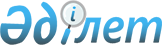 Об утверждении Правил мониторинга за обеспечением выполнения международных договоров Республики КазахстанПриказ Министра иностранных дел Республики Казахстан от 31 марта 2022 года № 11-1-4/135. Зарегистрирован в Министерстве юстиции Республики Казахстан 4 апреля 2022 года № 27384.
      В соответствии с пунктом 6 статьи 20 Закона Республики Казахстан "О международных договорах Республики Казахстан" ПРИКАЗЫВАЮ:
      1. Утвердить прилагаемые Правила мониторинга за обеспечением выполнения международных договоров Республики Казахстан.
      2. Международно-правовому департаменту Министерства иностранных дел Республики Казахстан в установленном законодательством порядке обеспечить:
      1) государственную регистрацию настоящего приказа в Министерстве юстиции Республики Казахстан;
      2) размещение настоящего приказа на интернет-ресурсе Министерства иностранных дел Республики Казахстан;
      3) в течение десяти рабочих дней после государственной регистрации в Министерстве юстиции настоящего приказа представление в Департамент юридической службы Министерства иностранных дел Республики Казахстан сведений об исполнении мероприятий, предусмотренных подпунктами 1) и 2) настоящего пункта.
      3. Контроль за исполнением настоящего приказа возложить на курирующего заместителя Министра иностранных дел Республики Казахстан.
      4. Настоящий приказ вводится в действие по истечении десяти календарных дней после дня его первого официального опубликования.
      "СОГЛАСОВАН"Министерство финансовРеспублики Казахстан
      "СОГЛАСОВАН"Министерство национальной экономикиРеспублики Казахстан Правила мониторинга за обеспечением выполнения международных договоров Республики Казахстан Глава 1. Общие положения
      1. Настоящие Правила мониторинга за обеспечением выполнения международных договоров Республики Казахстан (далее - Правила) разработаны в соответствии с пунктом 6 статьи 20 Закона Республики Казахстан от 30 мая 2005 года "О международных договорах Республики Казахстан" и определяют порядок мониторинга за обеспечением государственными органами Республики Казахстан, непосредственно подчиненными и подотчетными Президенту Республики Казахстан, а также центральными исполнительными органами Республики Казахстан (далее - центральные государственные органы) обязательного и добросовестного выполнения обязательств и осуществления прав Республики Казахстан, вытекающих из вступивших в силу международных договоров Республики Казахстан.
      2. Координацию деятельности государственных органов по мониторингу за обеспечением выполнения международных договоров Республики Казахстан осуществляет Министерство иностранных дел Республики Казахстан (далее - уполномоченный орган), к компетенции которого относится общее наблюдение и контроль за выполнением международных договоров. Глава 2. Ведение мониторинга международных договоров
      3. В государственных органах мониторинг за обеспечением выполнения международных договоров Республики Казахстан (далее - мониторинг международных договоров) осуществляют структурные подразделения, определяемые руководителем центрального государственного органа (далее - подразделения).
      4. Мониторинг международных договоров ведется подразделениями на постоянной основе по международным договорам, в отношении которых соответствующий центральный государственный орган вносил предложение о заключении, а также заключенных ранее по вопросам, относящимся к компетенции данного центрального государственного органа.
      5. Центральные государственные органы ежегодно, не позднее 10 января, вносят в уполномоченный орган информацию о:
      1) о ходе выполнения в течение прошедшего года вступивших в силу международных договоров;
      2) о ходе выполнения внутригосударственных процедур по подписанным и не вступившим в силу международным договорам, договаривающейся стороной которых является Республика Казахстан, в том числе о причинах их невыполнения.
      Информация о вступивших в силу международных договорах должна содержать:
      1) анализ наблюдения за осуществлением принадлежащих Республике Казахстан прав, вытекающих из международных договоров, а также за выполнением другими участниками международных договоров их обязательств;
      2) предложения по разрешению проблемных вопросов, выявленных в ходе выполнения международных договоров.
      6. При ведении мониторинга международных договоров центральные государственные органы анализируют:
      1) положения международных договоров, регулирующие вопросы, относящиеся к компетенции соответствующего центрального государственного органа;
      2) нормативные правовые акты Республики Казахстан, связанные с предметом регулирования международных договоров;
      3) сведения (включая статистические данные) об обеспечении выполнения обязательств и осуществлении прав Республики Казахстан, вытекающих из международных договоров, а также о выполнении указанных обязательств другими участниками международных договоров;
      4) публикации в средствах массовой информации и на интернет-ресурсах в общедоступных телекоммуникационных сетях относительно выполнения международных договоров;
      5) периодические доклады (отчеты) Республики Казахстан, в случае их наличия, представленные в международных организациях по обеспечению выполнения обязательств и осуществлении прав Республики Казахстан, вытекающие из международных договоров;
      6) рекомендации международных организаций, международных экспертов и неправительственных организаций по обеспечению выполнения международных договоров, в том числе полученные по дипломатическим каналам по итогам защиты вышеуказанных периодических докладов Республики Казахстан;
      7) рекомендации и предложения консультативно-совещательных органов при Правительстве Республики Казахстан и Президенте Республики Казахстан по обеспечению выполнения международных договоров.
      7. Информация представляется уполномоченному органу на электронном носителе на казахском и русском языках, за подписью заместителя руководителя центрального государственного органа. Глава 3. Координация мониторинга международных договоров
      8. Уполномоченный орган обобщает и анализирует представленную центральными государственными органами информацию и по результатам анализа один раз в год не позднее 10 февраля направляет в Канцелярию Премьер-Министра Республики Казахстан (далее - Канцелярия Премьер-Министра) сводную информацию, включающую внешнеполитическую оценку.
      9. К сводной информации уполномоченный орган прилагает, в случае наличия, копии рекомендаций международных организаций.
      10. Канцелярией Премьер-Министра сводная информация представляется в Администрацию Президента Республики Казахстан в порядке, определенном Правилами подготовки информации о выполнении международных договоров Республики Казахстан и представления ее на рассмотрение Президента Республики Казахстан, а также согласования проектов решений международных организаций, участницей которых является Республика Казахстан, и их реализации, подготовки международных мероприятий Республики Казахстан с участием Президента Республики Казахстан, выполнения достигнутых договоренностей, взаимодействия с международными судебными органами и осуществления координации международной деятельности государственных органов Республики Казахстан, утвержденными Указом Президента Республики Казахстан от 12 августа 2010 года № 1037.
      11. Итоги ежегодного анализа и обобщения мониторинга международных договоров, проводимого центральными государственными органами, уполномоченный орган размещает на своем интернет-ресурсе.
      12. Реализация пунктов 8 - 10 настоящих Правил осуществляется с использованием единой системы электронного документооборота в порядке, установленном законодательством Республики Казахстан.
					© 2012. РГП на ПХВ «Институт законодательства и правовой информации Республики Казахстан» Министерства юстиции Республики Казахстан
				
      Министр иностранных делРеспублики Казахстан 

М. Тілеуберді
Утверждены приказом
Министра иностранных
дел Республики Казахстан
от 31 марта 2022 года
№ 11-1-4/135